MASZ TĘ MOC! Darmowa książka o koronawirusie dla dzieciWydawnictwo Olesiejuk udostępniło na swojej stronie darmową książkę
o koronawirusie. Książka jest dla dzieci i dla dorosłych, którzy potrzebują wytłumaczyć najmłodszym w sposób jasny, zrozumiały i przede wszystkim spokojny czym jest koronawirus i co robić, by się przed nim ustrzec.
Książkę ,,Masz tę moc!"" można pobrać w formacie PDF wystarczy kliknąć tutaj: https://www.wydawnictwoolesiejuk.pl/fileadmin/user_upload/pdf/Koronawirus.pdf 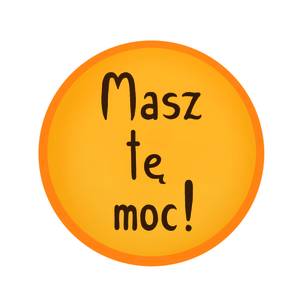 